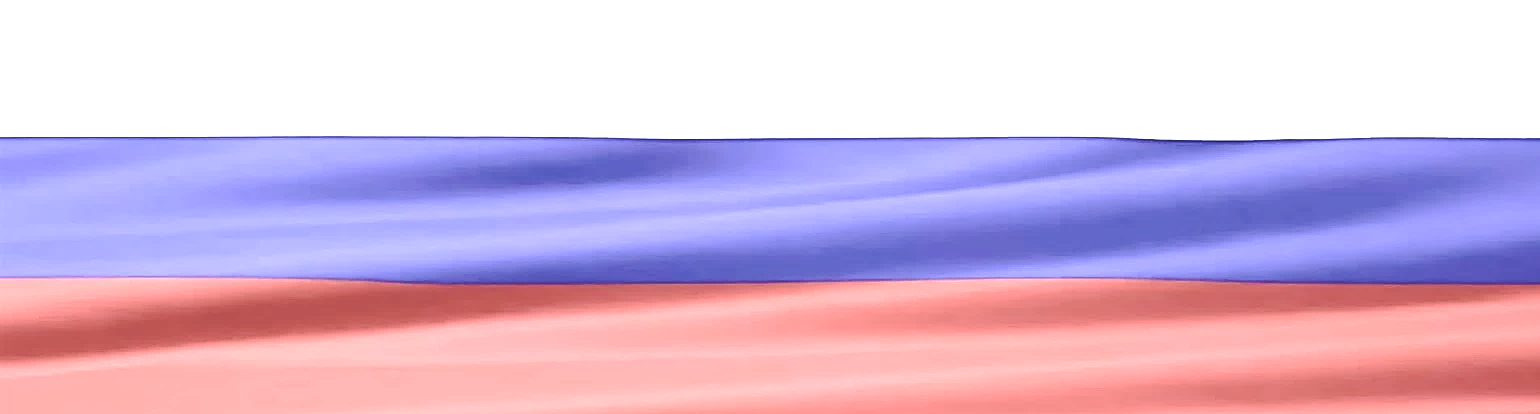 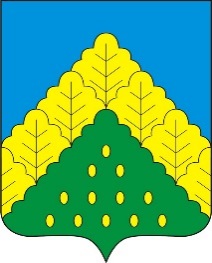 ПОСТАНОВЛЕНИЕ АДМИНИСТРАЦИИ КОМСОМОЛЬСКОГО МУНИЦИПАЛЬНОГО ОКРУГА ОТ 09.01.2024 г. № 1«О внесении изменений в муниципальную программу Комсомольского муниципального округа Чувашской Республики «Развитие культуры и туризма»Администрация Комсомольского муниципального округа Чувашской       Республики   п о с т а н о в л я е т:1. Утвердить прилагаемые изменения, которые вносятся в муниципальную программу Комсомольского муниципального округа Чувашской Республики «Развитие культуры и туризма», утвержденную постановлением администрации Комсомольского муниципального округа от 24.04.2023 г. №371.2. Настоящее постановление вступает в силу после дня его официального опубликованияГлава Комсомольского муниципального округа                                                                                                                                                       Н.Н. Раськинпост. № 1 от 09.01.2024гПОСТАНОВЛЕНИЕ АДМИНИСТРАЦИИ КОМСОМОЛЬСКОГО МУНИЦИПАЛЬНОГО ОКРУГА ОТ 09.01.2024 г. № 4«О внесении изменений в постановление администрации Комсомольского муниципального округа Чувашской Республики от 20 февраля 2023 г. № 144 «О создании межведомственной комиссии о признании помещения жилым помещением, жилого помещения непригодным для проживания, многоквартирного дома аварийным и подлежащим сносу или реконструкции»Администрация Комсомольского муниципального округа Чувашской Республики п о с т а н о в л я е т:1. Внести в состав межведомственной комиссии о признании помещения жилым помещением, жилого помещения непригодным для проживания, многоквартирного дома аварийным и подлежащим сносу или реконструкции администрации Комсомольского муниципального округа Чувашской Республики, утвержденный постановлением администрации Комсомольского муниципального округа Чувашской Республики от 20 февраля 2023 г. № 144, следующие изменения: а) вывести из состава жилищной комиссии Акчурина В.Г. и Галкина Д.С. и ввести:Кузьмина А.Г. – исполняющего обязанности первого заместителя главы администрации - начальника Управления по благоустройству и развитию территорий администрации Комсомольского муниципального округа, возложив на него обязанности председателя комиссии;Соловьеву А.В. – врио начальника отдела мобилизационной подготовки, специальных программ, ГО и ЧС администрации Комсомольского муниципального округа, возложив на нее обязанности члена комиссии;б) наименование должности Краснова А.В. изложить в следующей редакции: «начальник отдела капитального строительства и жилищно-коммунального хозяйства Управления по благоустройству и развитию территорий администрации Комсомольского муниципального округа (заместитель председателя комиссии);»;наименование должности Тяканова А.Н. изложить в следующей редакции: «заведующий сектором архитектуры, строительства и жилищной политики отдела капитального строительства и жилищно-коммунального хозяйства Управления по благоустройству и развитию территорий администрации Комсомольского муниципального округа (секретарь комиссии);».2. Настоящее постановление вступает в силу со дня его официального опубликования.Глава Комсомольского муниципального округа                                                                                                                                                       Н.Н. Раськинпост. № 4 от 09.01.2024гПОСТАНОВЛЕНИЕ АДМИНИСТРАЦИИ КОМСОМОЛЬСКОГО МУНИЦИПАЛЬНОГО ОКРУГА ОТ 09.01.2024 г. № 6«Об утверждении Порядка составления и утверждения плана финансово - хозяйственной деятельности муниципальных бюджетных и автономных учреждений Комсомольского муниципального округа Чувашской Республики»В соответствии с подпунктом  6 пункта 3.3 статьи 32 Федерального закона от 12 января 1996 г. № 7-ФЗ "О некоммерческих организациях", приказом Министерства финансов Российской Федерации от 31 августа 2018 г. № 186н "О Требованиях к составлению и утверждению плана финансово-хозяйственной деятельности государственного (муниципального) учреждения" (зарегистрирован в Министерстве юстиции Российской Федерации 12 октября 2018 г., регистрационный № 52417), администрация Комсомольского муниципального округа Чувашской Республики     п о с т а н о в л я е т:1. Утвердить прилагаемый Порядок составления и утверждения плана финансово-хозяйственной деятельности муниципальных бюджетных и автономных учреждений Комсомольского муниципального округа Чувашской Республики.2. Признать утратившими силу следующие постановления администрации Комсомольского муниципального округа Чувашской Республики:от 17 января 2023 г. № 48 "Об утверждении Порядка составления и утверждения плана финансово-хозяйственной деятельности муниципальных учреждений Комсомольского района Чувашской Республики";от 21 августа 2023 г. № 943 "О внесении изменений в постановление администрации Комсомольского муниципального округа Чувашской Республики от 17 января 2023 г. № 48 "Об утверждении Порядка составления и утверждения плана финансово-хозяйственной деятельности муниципального учреждения Комсомольского муниципального округа Чувашской Республики".3. Настоящее постановление вступает в силу с момента его подписания и применяется при формировании плана финансово-хозяйственной деятельности муниципального учреждения, начиная с плана финансово-хозяйственной деятельности муниципального учреждения на 2024 год (на 2024 год и плановый период 2025 и 2026 годов).Глава Комсомольского муниципального округа                                                                                                                                                       Н.Н. Раськинпост. № 6 от 09.01.2024гПОСТАНОВЛЕНИЕ АДМИНИСТРАЦИИ КОМСОМОЛЬСКОГО МУНИЦИПАЛЬНОГО ОКРУГА ОТ 09.01.2024 г. № 10«Об утверждении административного регламента предоставления муниципальной услуги «Выдача акта освидетельствования проведения основных работ по строительству (реконструкции) объекта индивидуального жилищного строительства с привлечением средств материнского (семейного) капитала»В соответствии с Федеральным законом от 06.10.2003г. № 131-ФЗ «Об общих принципах организации местного самоуправления в Российской Федерации», Федеральным законом от 27.07.2010г. № 210-ФЗ «Об организации предоставления государственных и муниципальных услуг», Законом Чувашской Республики от 18.10.2004г. № 19 «Об организации местного самоуправления в Чувашской Республике», Уставом Комсомольского муниципального округа Чувашской Республики, в целях повышения качества предоставления муниципальной услуги администрация Комсомольского муниципального округа Чувашской Республики п_о_с_т_а_н_о_в_л_я_е_т:1. Утвердить административный регламент предоставления муниципальной услуги «Выдача акта освидетельствования проведения основных работ по строительству (реконструкции) объекта индивидуального жилищного строительства с привлечением средств материнского (семейного) капитала» согласно приложению к настоящему постановлению.2. Настоящее постановление вступает в силу со дня его официального опубликования.3. Контроль за исполнением настоящего постановления возложить на первого заместителя главы администрации - начальника Управления по благоустройству и развитию территорий.Глава Комсомольского муниципального округа                                                                                                                                                       Н.Н. Раськинпост. № 10 от 09.01.2024гПОДРОБНЕЕ с документом можно ознакомиться на сайте администрации Комсомольского муниципального округа Чувашской Республики по адресу: https://komsml.cap.ru/doc/laws/«ВЕСТНИК КОМСОМОЛЬСКОГО МУНИЦИПАЛЬНОГО ОКРУГА»№ 1 от 10 Января 2024 годаУчредитель:Собрание депутатов Комсомольского муниципального округа Чувашской Республики и администрации Комсомольского муниципального округаЧувашской РеспубликиАдрес:429140, с. Комсомольское, ул. Заводская, д. 57Официальная электронная версияОтв. за выпуск:Ведущий специалист- эксперт сектора кадровой работы Бахмутова М.А.